ДОГОВОР ПУБЛИЧНОЙ ОФЕРТЫ ОБ ОКАЗАНИИ УСЛУГ УЧАСТНИКУ МУЗЫКАЛЬНОЙ СТУДИИ «ЛАБОРАТОРИЯ ЗВУКА».25 июля 2023 г.Индивидуальный предприниматель Макаров Максим Федорович, именуемый в дальнейшем «Исполнитель», действующий на основании Свидетельства о государственной регистрации физического лица в качестве индивидуального предпринимателя с основным государственным  регистрационным  номером  316723200091071,	являющийся организатором и руководителем музыкальной студии «Лаборатория звука» (далее по тексту – «Студия»), предлагает любому совершеннолетнему и дееспособному физическому лицу (не являющемуся индивидуальным предпринимателем), именуемому в дальнейшем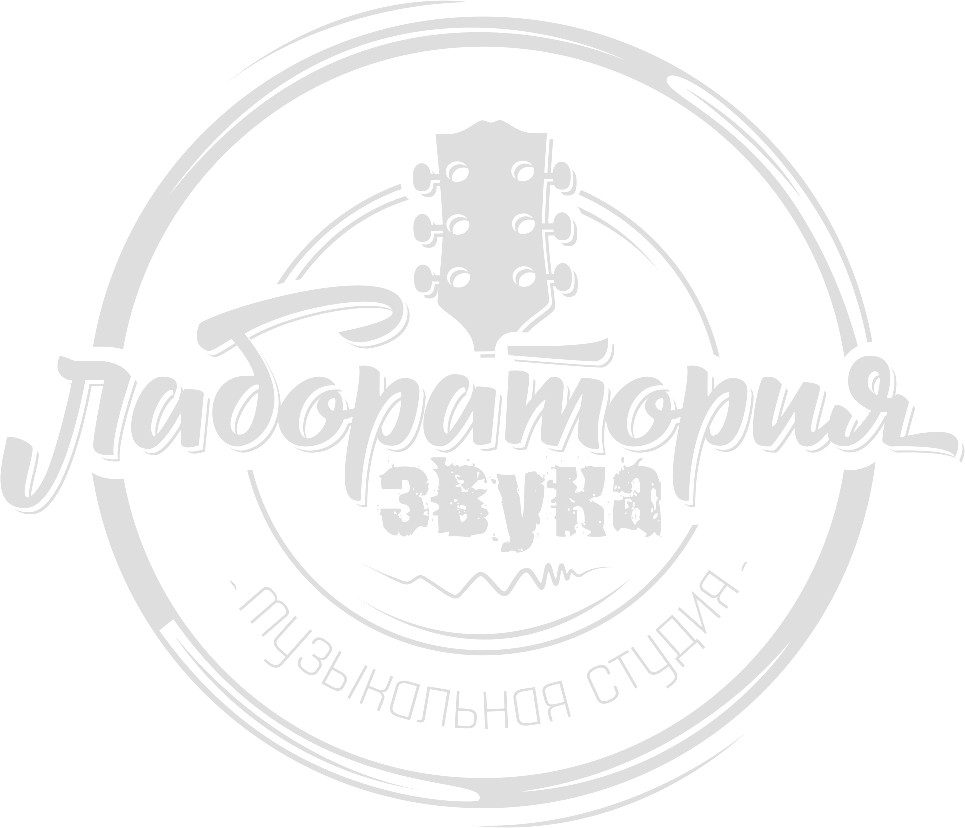 «Заказчик», действующему от своего имени и в своих интересах, либо от имени и в интересах своего несовершеннолетнего ребенка (далее по тексту - «Участник Студии», соответственно), заключить Договор об оказании услуг (далее по тексту – «Договор» или«Договор публичной оферты»; «Услуги», соответственно) на условиях, изложенных ниже:ОБЩИЕ ПОЛОЖЕНИЯВ соответствии с пунктом 2 статьи 437 Гражданского Кодекса Российской Федерации (ГК РФ) настоящий Договор является Публичной офертой и содержит все существенные условия Договора об оказании услуг.В соответствии с пунктом 3 статьи 438 ГК РФ оплата Услуг Заказчиком является безусловным принятием (Акцептом) Публичной оферты и считается равносильной заключению Договора в письменной форме на условиях, изложенных в настоящей Публичной оферте.Договор считается заключенным на условиях действующей Публичной оферты с момента получения Исполнителем суммы, оплаченной Заказчиком за Услуги в порядке, предусмотренном в ст.6 настоящего Договора, а также Заявления на вступление в Студию.ТЕРМИНЫ И ОПРЕДЕЛЕНИЯВ настоящем Договоре нижеприведенные термины используются в следующем значении:Абонемент – это именное право Участника Студии на прохождение занятий в группе или индивидуально в течение срока действия Абонемента, в соответствии с Расписанием и условиями настоящего Договора.Акцепт – это осуществление Заказчиком полного и безоговорочного принятия изложенных ниже условий Договора путем осуществления действий, указанных в п.1.3. настоящего Договора.Личный кабинет Участника Студии – это личная точка доступа Участника Студии к Услугам. По учетной записи Исполнитель определяет личность пользователя, предоставляет Расписание и всю необходимую информацию между Сторонами оказания услуг. Доступ в личный кабинет предоставляется Участнику после заполнения Заявления на вступление в Студию и по факту оплаты занятий.Заказчик (далее также – Участник Студии) – это совершеннолетнее и дееспособное физическое лицо, осуществившее Акцепт и заключившее с Исполнителем настоящий Договор публичной оферты непосредственно в своих интересах, как Участника Студии, либо в интересах своего несовершеннолетнего ребенка – Участника Студии.Заявление на вступление в Студию – это письменное волеизъявление Заказчика, форма которого размещена на Интернет-сайте Студии по адресу: http://www.lz-school.ru включающее в себя совокупность сведений об Участнике Студии (Заказчике, либо его несовершеннолетнем ребенке): фамилия, имя, отчество, адрес электронной почты и телефон, его согласие с принятием Общих правил Студии, на обработку персональных данных и оплате Услуг. Заполнение Заявления возможно как в бумажном виде, так и в электронной форме – путем заполнения на интернет-сайте Исполнителя.Интернет-сайт – это совокупность веб-страниц, образующих единую структуру Интернет-сайта Студии, расположенных по адресуhttp://www.lz-school.ru и принадлежащих Исполнителю.Студия – музыкальная студия «Лаборатория Звука», организованная ИП Макаровым М.Ф., руководствующееся в своей деятельности настоящим Договором, Общими правилами Студии, иными документами, являющимися Приложением к настоящему Договору.Лист ожидания – список, в который вписаны Участники Студии, которые не попали на занятия в связи с нехваткой мест, в том числе по причине неоплаты (несвоевременной оплаты) абонемента. В случае появления места для занятий в Студии, Участники Студии из Листа ожидания уведомляются в порядке очереди о появлении места и о необходимости оплаты. Участник Студии, после уведомления оплативший абонемент, допускается к занятиям. Если Участник Студии после уведомления не оплатил абонемент в течение суток, он остается в Листе ожидания до следующего раза, а право на допуск к занятиям переходит следующему Участнику Студии из Листа ожидания, оплатившему абонемент.Подарочное занятие – занятие сверх установленного количества занятий, входящих в стоимость Абонемента, предоставляемое Участнику Студии в подарок.Публичная оферта – правила и условия настоящего Договора, опубликованные на Интернет-сайте Студии, акцепт (принятие) которых Заказчиком считается его вступлением в договорные правоотношения с Исполнителем.Расписание – это информация в личном кабинете Участника Студии на Интернет- сайте перечень групповых и индивидуальных занятий, мастер-классов, концертов и др. мероприятий с указанием сроков (дат и времени) их проведения.Мероприятия – это мероприятия с участием Участников Студии в формате, отличающемся от формата занятий по абонементу, проводящихся, в том числе, за пределами обычного места проведения занятий.Стороны (Сторона) – это совместно Заказчик и Исполнитель (по отдельности Заказчик или Исполнитель).Наставник – это лицо, обладающее необходимыми профессиональными навыками, соответствующее квалификационным требованиям, являющееся Участником Студии, которое Исполнитель привлекает к оказанию Услуг на основании отдельного договора.Услуги – консультационные услуги в сфере применения Заказчиком музыкальных знаний и навыков, в том числе игры на музыкальных инструментах, оказываемые Исполнителем и Наставниками Участникам Студии (групповые занятия), либо одному Участнику Студии (индивидуальные занятия), в соответствии с Расписанием, квалификационными, возрастными и иными требованиями, а также иными условиями настоящего Договора и других мероприятий по музыкальной направленности.ПРЕДМЕТ ДОГОВОРА ПУБЛИЧНОЙ ОФЕРТЫИсполнитель обязуется оказать Участнику Студии предварительно оплаченные Услуги, в порядке и на условиях настоящего Договора, а Участник Студии обязуется принять оказанные Услуги в соответствии с условиями настоящего Договора, а также соблюдать Общие правила Студии, Положение о защите персональных данных, являющиеся Приложениями к настоящему Договору.ПРАВА И ОБЯЗАННОСТИ ИСПОЛНИТЕЛЯИсполнитель обязан:оказывать Услуги Участнику Студии в течение срока действия оплаченного Абонемента либо предоплаченного количества разовых занятий или мероприятий;осуществить оказание услуг индивидуально и/или сформировать группы Участников Студии для занятий (в зависимости от возраста, степени подготовки, имеющихся музыкальных навыков, музыкальных направлений, предпочтительного времени занятий и др. критериев) и составить Расписание (график) занятий;обеспечить проведение занятий своими силами и силами Наставников с соблюдением требований техники безопасности;вести учет посещений занятий Участников Студии и учет оплаты Абонементов во внутренней системе учета Исполнителя.предоставить Участнику Студии необходимую и достоверную информацию об Услугах, их особенностях, требованиях к соблюдению техники безопасности, Общих правил Студии, иных действующих правил, наличии возможных ограничений к допуску к тем или иным видам Услуг;информировать Участника Студии обо всех изменениях в Расписании, возможных переносах ранее согласованных с Наставником сроков оказания Услуг, даты и времени занятий, по телефону или мессенджерам, указанным в Заявлении на вступление в Студию,не позднее чем за 12 часов до соответствующего события (кроме форс-мажорных обстоятельств);Исполнитель вправе:вносить изменения в Расписание и элементы занятий или мероприятий, варьировать время и очередность их проведения, в том числе в случае наступления форс-мажорных или иных независящих от Исполнителя обстоятельств, могущих повлиять на безопасность и качество оказания услуг;осуществлять предварительную запись на групповые занятия, мастер-классы, иные мероприятия, вести Лист ожидания;при полной комплектации группы, при отсутствии свободных мест в расписании для индивидуальных занятий, окончании срока записи на занятия или мероприятия, а также при отсутствии оплаты Участником Студии абонемента в установленный срок, отказывать Участнику Студии в посещении соответствующих занятий или мероприятий, не принимать Участника Студии в соответствующую группу на следующий месяц, а включать его в Лист ожидания;заменять Наставников, проводящих занятия, и изменять количество Участников Студии, занимающихся в группе, а также переводить Участника Студии из одной группы в другую, при условии, что такие замены и переводы не влияют на качество оказываемых Услуг и безопасность занятий;не допускать Участника Студии к занятиям в случаях:неоплаты занятий (в том числе оплаты позднее установленного для оплаты срока),плохого состояния здоровья, нахождения в состоянии, имеющем признаки алкогольного или наркотического опьянения,нарушения Участником Студии требований техники безопасности и правил поведения во время занятий.в случае отсутствия у Исполнителя возможности оказания Услуг, выбранных Участником Студии, в том числе:при неполучении Исполнителем оплаты по состоянию на день, предшествующий дню начала оказания Услуг;при отсутствии свободных мест в группе либо в Расписании для индивидуальных групп, в которой Участник Студии изъявил желание заниматься, в том числе и в результате задержки самим Участником Студии срока оплаты, предложить Участнику Студии альтернативный вариант;осуществлять аудио- и/или видеозапись, фотосъемку занятий Наставников и Участников Студии на групповых и индивидуальных занятиях в целях и в соответствии сп.8.2. настоящего Договора, а также установить в помещения Студии систему видеонаблюдения и вести видеозапись в целях, указанных в п.8.3. настоящего Договора;предоставить Участнику Студии возможность посетить занятие с альтернативной группой в случае и порядке, указанном в п.7.5.1. настоящего Договора;привлекать Участника Студии на добровольной основе к определенным мероприятиям третьих лиц, проводимых с участием Исполнителя, соответствующим программе (тематике) занятий, мероприятий, мастер-классам, к PR-акциям Исполнителя, показательным выступлениям.предоставить Участнику Студии во временное пользование имущество Студии (инвентарь, музыкальные инструменты, иное имущество), необходимое для участия в занятиях или мероприятиях Студии.Студия имеет право в одностороннем порядке изменять Стоимость Услуг, при условии, что изменение осуществляется до момента оплаты абонемента Клиентом.Студия имеет право:включить Участника Студии в список рассылки для последующего распространения информационных материалов.прекратить оказание услуг Участнику Студии и прекратить действие настоящего Договора в одностороннем порядке в случае нарушения Участником Студии своих обязательств в соответствии с настоящим Договором.в одностороннем порядке отказаться от оказания услуг по договору без объяснения причин, уведомив об этом Участника Студии посредством электронной переписки. В этом случае Студия обязана выполнить перерасчёт оплаченных услуг и осуществить возврат денежных средств.Самостоятельно определять формы и методы оказания Услуг исходя из требований законодательства, а также конкретных условий Договора.Не отвечать на запросы Участника Студии, не относящиеся к предмету настоящего Договора, а также затрагивающие персональные данные участников и являющиеся коммерческой тайной Студии.ПРАВА И ОБЯЗАННОСТИ ЗАКАЗЧИКАЗаказчик (Участник Студии) обязан:предоставить Исполнителю необходимую информацию о себе, заполнив Заявление на вступление в Студию;оплачивать Услуги в порядке, сроки и в соответствии со статьей 6 настоящего Договора;обеспечить надлежащее посещение занятий, своевременную явку в место оказания Услуг в обозначенное в Расписании или заранее согласованное с Наставником время;строго соблюдать требования техники безопасности, указания и требования Исполнителя и Наставников, Общие правила Студии, в том числе этику и правила поведения в месте оказания Услуг, учитывать права и интересы других Участников Студии и третьих лиц;бережно относиться к имуществу Студии, в том числе полученному от Студии во временное пользование, и вернуть его Исполнителю по первому требованию (в том числе при расторжении Договора);при пропуске занятий по уважительной причине сообщить о ней администратору студии по контактным данным, указанным в настоящем договоре и предоставить в последующем документ, подтверждающий уважительную причину;не позднее, чем за 1 день до начала действия Абонемента предоставить администратору Студии подтверждение наличия оплаченного Абонемента и мероприятий в Студии либо документ, подтверждающий оплату Разовых занятий или иных мероприятий;ознакомиться с настоящим Договором и Общими правилами Студии, а также иными документами Студии, необходимыми для получения Услуг;своевременно сообщать руководству Студии об изменении своих контактных данных;5.1.13. Участник Студии не вправе передавать абонемент третьим лицам. Права Участника Студии по настоящему Договору не могут быть переданы третьим лицам без согласия Студии.Заказчик (Участник Студии) вправе:получить информацию об Исполнителе, о Студии, Расписании занятий и иных мероприятий в Студии, Наставниках, проводящих занятия, стоимости Абонементов и Разовых занятий;посещать занятия в группе или индивидуально, участвовать в других мероприятиях Студии в порядке и на условиях, предусмотренных настоящим Договором, Общими правилами Студии и иными внутренними документами Студии, в том числе только после оплаты стоимости Абонемента на соответствующий период, либо предоплаты Разовых занятий или мероприятий Студии.Участник Студии вправе:получать от Студии информацию по вопросам организации и обеспечения надлежащего оказания Услуг по контактным данным, указанным в приложении к настоящему договору. Студия не несёт ответственности за достоверность информации, полученной из других источников;требовать надлежащего и своевременного оказания Услуг Студией;обращаться в Студию в электронном виде по всем вопросам, связанным с оказанием Услуг, а также задавать вопросы, связанные с оказанием Услуг.В случае нарушения Участником Студии настоящего договора, доступ к оказанию услуг может быть остановлен без предупреждения и без объяснения причин, Договор считается расторгнутым. Любые претензии Участников Студии должны быть направлены в письменном виде в свободной форме по адресу электронной почты: info@lz-school.ru.СТОИМОСТЬ И ПОРЯДОК ОПЛАТЫ УСЛУГОплата Услуг осуществляется на условиях 100% предоплаты стоимости Абонемента либо стоимости Разовых занятий (в том числе групповых, индивидуальных, дополнительных) или мероприятий.В стоимость Услуг включены также фактические расходы Исполнителя на организацию и обеспечение оказания Услуг (в том числе административные расходы, расходы на оплату услуг Наставников и администраторов Студии, на аренду помещений, коммунальные услуги, на покупку музыкальных инструментов, иные расходы).Виды Абонементов, количество входящих в них занятий, актуальные цены на абонементы, на разовые, индивидуальные занятия и мероприятия, а также виды и размеры скидок и условия для «пробных» занятий указаны в Приложении к настоящему Договору.Исполнитель вправе изменять стоимость Услуг (Абонементов и Разовых занятий) в любое время в одностороннем порядке, о чем уведомляет Участников Студии на одном из занятий и на Интернет-сайте, не позднее 15 календарных дней до введения в действие соответствующих изменений. Стоимость оплаченных абонементов изменению не подлежит.Оплата Услуг и взносов, указанных в ст.6 настоящего Договора, осуществляется в российских рублях наличными, либо безналичным способом через банк. Датой оплаты считается день поступления денежных средств, соответственно, в кассу или на расчетный счет Исполнителя. Размер оплаты Услуг, взносов не включает размер комиссионного сбора банка за прием и перевод денежных средств от физических лиц, если перевод осуществляется через банк.УСЛОВИЯ, ПОРЯДОК ОКАЗАНИЯ УСЛУГОказание Услуг осуществляется Участнику Студии только после оплаты 100% (Сто процентов) стоимости Услуг.Исполнитель оказывает Участнику Студии оплаченные Услуги в соответствии с условиями настоящего Договора.Порядок оказания Услуг в виде проведения занятий:Исполнитель организует и обеспечивает проведение группового занятия Наставника с Участниками Студии, оплатившими соответствующие Услуги и включенными в группу, в соответствии с Расписанием группы, указанным в личном кабинете Участника Студии. Изменение сроков оказания Услуг осуществляется в порядке, указанном в п.4.1.6. настоящего Договора.Исполнитель организует и обеспечивает проведение индивидуального занятия Наставника с Участником Студии - в месте и в период времени (дата и время), указанным в Расписании либо предварительно согласовывает время занятия с Участником Студии по телефону или мессенджеру, указанному в Заявлении на вступление в Студии.В случае необходимости занятие Наставника с Участником Студии может быть перенесено на другое время, на другую дату или в другое место, либо дистанционно (онлайн), но при условии, что перенос осуществлен в срок, указанный в п.4.1.6. настоящего Договора. В противном случае наступают последствия, указанные в п.9.2., 9.3. настоящего Договора.Порядок оказания Услуг в виде проведения мероприятий:Исполнитель обеспечивает сопровождение Участников Студии на групповых мероприятиях, в соответствии с условиями настоящего Договора в случаях, когда мероприятие входит в программу абонемента. Выступление Участника Студии на концерте приравнивается к одному занятию и оплачивается в размере стоимости (1) одного занятия по абонементу.Каждый Член Студии, участвующий в мероприятиях Студии, обязан соблюдать условия настоящего Договора, Общие правила Студии, являющихся Приложениями к настоящему Договору.Порядок компенсации пропущенных занятий по оплаченным Абонементам:В случае невозможности посетить Участником Студии занятия, входящие в стоимость Абонемента, по уважительной причине (документально подтвержденной, например, мед. справка о болезни), при своевременной оплате Абонемента и продолжении пользования Услугами в следующем месяце, Исполнитель вправе компенсировать данные занятия подарочными.Порядок приемки Услуг:Услуги считаются оказанными Участнику Студии качественно, надлежащим образом и в полном объеме, если Исполнитель проводил занятия в предусмотренный Договором срок, и в течение 7 (семи) календарных дней, следующих за днем оказания Услуг, Заказчик не предъявил своих претензий, в порядке, предусмотренном ст.10 настоящего Договора.УСЛОВИЯ КОНФИДЕНЦИАЛЬНОСТИ, ИНТЕЛЛЕКТУАЛЬНЫЕ ПРАВАИсполнитель обязуется обеспечить соблюдение условий конфиденциальности в отношении персональных данных Участников Студии, хранение и использование персональных данных и иных сведений, полученных от Заказчика (Участника Студии) при заключении Договора, в соответствии с требованиями Закона, а также в соответствии Положением о защите персональных данных, являющимся Приложением к настоящему Договору.Заказчик, заключающий Договор на условиях, изложенных в настоящей Публичной оферте, в соответствии со ст. 152.1. Гражданского кодекса РФ, подтверждает, что совершая Акцепт, дает свое письменное согласие на использование Исполнителем и его партнерами (в том числе Наставниками) индивидуальных фото-, видео- и др. изображений Заказчика,зафиксированных на иных материальных носителях, созданных во время оказания Услуг, посредством размещения (публикации) наглядного сопровождения на Интернет-сайтах Исполнителя, его партнеров и иных доступных Исполнителю Интернет-ресурсах, а также в специализированных журналах, буклетах, иных печатных материалах и СМИ, на выставках, с целью популяризации, рекламирования Услуг Исполнителя, направления предложений об участии в программах и мероприятиях Исполнителя и его партнеров.Заказчик, заключающий настоящий Договор в порядке и на условиях, изложенных в настоящей Публичной оферте, подтверждает, что совершая Акцепт, дает свое письменное согласие на установку в музыкальной студии системы видеонаблюдения и на ведение видеозаписи в целях обеспечения контроля качества, безопасности занятий, контроля за соблюдением порядка в зале во время занятий и во внеурочное время, документальной фиксации обстановки, возможных конфликтов или неправомерных действий, которые могут нанести вред имуществу или физ. лицам, находящимся в Студии. Заказчик предупрежден, что материалы видеозаписей, полученных камерами видеонаблюдения, могут быть использованы в качестве доказательства при разрешении конфликтов и споров, в том числе в судебном порядке.Заказчик предупрежден, что Услуги, разработанные Исполнителем и/или Наставником по собственным методикам, являются интеллектуальной собственностью Исполнителя и/или Наставника. Исключительные права на все результаты интеллектуальной деятельности, созданные в процессе организации и оказания Услуг, принадлежат Исполнителю и/или Наставнику (на основании отдельных соглашений между Исполнителем и Наставником) и подлежат охране в соответствии с действующим законодательством РФ.В случае нарушения интеллектуальных прав, а также условий конфиденциальности, предусмотренных в настоящем Договоре, нарушившая их Сторона несет ответственность в соответствии с действующим законодательством РФ и настоящим Договором.ДОПОЛНИТЕЛЬНЫЕ УСЛОВИЯСтороны согласились, что достаточным подтверждением объема и стоимости оказанных Услуг являются данные учета Исполнителя, указанного в п.4.1.4. настоящего Договора.В случае, если в установленное в Расписании или заранее согласованное с Наставником время Участник Студии не явился и не предупредил Студию по условиям настоящего договора о невозможности посещения занятия (независимо, групповое или индивидуальное занятие), то Услуга (в объеме этого занятия) считается надлежащим образом оказанной, и ее стоимость Участнику Студии не возвращается, независимо от причин неявки. Студия по своему усмотрению может предоставить участнику Студии подарочное занятие взамен пропущенного.Исполнитель не возмещает Участнику Студии стоимость оплаченного Абонемента (ни полностью, ни в части), если Участник Студии в период действия Абонемента по своему усмотрению или в связи со своими интересами, по иным субъективным причинам (т.е. при отсутствии уважительных документально подтвержденных объективных причин), не воспользовался всеми или частью оплаченных Услуг.Грубым нарушением Участником Студии общепринятых правил поведения (этики поведения), указанным в п.11.2. настоящего Договора, являются:вызывающе громкое, оскорбительное и хулиганское поведение Участника Студии по отношению к Наставникам, проводящим занятия, к окружающим людям и к другим Участникам Студии;неоднократное (2 и более раз) невыполнение замечаний, предупреждений и указаний Наставника, проводящего занятие;курение, распитие спиртных напитков и употребление психотропных средств в помещениях оказания Услуг (в том числе подсобных и общественных помещениях:раздевалках, гардеробах, туалетах, душевых, коридорах и т.п.) и/или во время проведения занятия, а также в перерывах между ними;нахождение в состоянии, похожем по признакам на состояние алкогольного и/или наркотического опьянения, к моменту начала и/или во время проведения занятий.Факт грубого нарушения Участника Студии общепринятых правил поведения фиксируется Исполнителем в системе учета, а также отражается в докладной записке Наставника на имя Руководителя.ПОРЯДОК РАССМОТРЕНИЯ ПРЕТЕНЗИЙ И РАЗРЕШЕНИЯ СПОРОВСтороны обязуются разрешать все споры и разногласия, возникающие в процессе исполнения обязательств по Договору, путем переговоров, а также в претензионном порядке.При наличии у Заказчика (Участника Студии) претензии или возражений по оказанным Услугам, Заказчик вправе направить письменную претензию:в электронной форме - на электронный адрес Исполнителя: info@lz-school.ru, с указанием ФИО Заказчика (Участника Студии), с приложением доказательств, в томчисле в виде скан-копий документов, обосновывающих претензию по оказанным Услугам,либо на бумажном носителе с оригинальной подписью Заказчика - на почтовый адрес Исполнителя, с приложением документов, указанных в п.10.2.1. При этом по эл. почте Исполнителя Заказчик направляет уведомление Исполнителю об отправке претензии на почтовый адрес Исполнителя с приложением копии почтовой квитанции. В случае, если оригинал претензии Заказчика не поступит к Исполнителю (по независящей от Исполнителя причине) в течение 30 (тридцати) последующих календарных дней, претензия Заказчика будет считаться аннулированной, а Услуга - принятой Заказчиком.Письменная претензия направляется не позднее 7 (семи) календарных дней после окончания оказания Услуг. При пропуске Заказчиком указанного срока, независимо от причин, Услуги считаются оказанными Заказчику в соответствии с п.7.6.1. настоящего Договора. При этом дальнейшие претензии от Заказчика не принимаются и не рассматриваются.Срок рассмотрения Исполнителем письменной претензии Заказчика составляет 10 рабочих дней со дня ее получения. Ответ на претензию направляется в письменном виде по эл. адресу, указанному в Заявлении или в самой претензии (если претензия была подана в электронной форме) либо по почтовому адресу, указанному в письменной претензии (если претензия была подана в форме, указанной в п.10.2.2).При невозможности урегулировать претензии, при недостижении соглашения по спорным вопросам между Сторонами, их рассмотрение и разрешение осуществляется в судебном порядке в соответствии с действующим законодательством РФ и условиями Договора.ОТВЕТСТВЕННОСТЬ СТОРОНЗа неисполнение или ненадлежащее исполнение условий Договора Стороны несут ответственность в порядке, предусмотренном действующим законодательством РФ и условиями Договора.При грубом нарушении Участником Студии Общих правил Студии, общепринятых правил поведения (этики поведения), указанных в п.9.4. настоящего Договора, и техники безопасности, Исполнитель вправе отказаться от оказания ему Услуг без возврата Участнику Студии оплаченной суммы.В случае неоказания Участнику Студии услуг по вине Исполнителя (или непосредственно Наставника), Исполнитель возмещает Участнику Студии оплаченную стоимость не проведённого занятия, либо предоставляет равноценные Услуги в другой, согласованный Сторонами срок.Исполнитель не несет ответственность за ущерб, причиненный Участником Студии третьим лицам, или ущерб, причиненный Заказчику третьими лицами, во время оказания Услуг.Исполнитель также не несет ответственность перед Заказчиком:за утерю вещей Участника Студии;за невыполнение Услуг, вызванное несоблюдением Участником Студии Общих правил Студии, общепринятых правил поведения и техники безопасности при получении Услуг;в случаях, указанных в п.9.2., 9.3. настоящего Договора;за возможное причинения вреда Участнику Студии, в случае предоставления Участником Студии заведомо ложных сведений о себе, в том числе в результате сокрытия Участником Студии информации о наличии у него противопоказаний к тому или иному виду занятий.за услуги, не предусмотренные в Договоре и исходящие от третьих лиц – в том числе: за качество работы третьих лиц, оказывающих сопутствующие или дополнительные услуги, необходимые для обеспечения непосредственного оказания Исполнителем Услуг по настоящему Договору;за частичное или полное неисполнение своих обязательств по Договору по вине третьих лиц или самого Участника Студии;в случае нарушения Участником Студии норм законодательства РФ.В случае, если Заказчик (Участник Студии) указал в Заявлении недостоверные либо неполные данные о себе, в том числе недостоверные контактные данные, Исполнитель не несет ответственности перед Заказчиком (Участником Студии) за непредставление в части или полностью Услуги Заказчику (Участнику Студии) или за предоставление Услуги не Заказчику, а третьим лицам - по ошибочно указанным данным.Заказчик несет полную материальную ответственность за нарушение условий, указанных в п.8.2., 8.3., 8.5. настоящего Договора.СРОК ДЕЙСТВИЯ, ИЗМЕНЕНИЕ И ОТЗЫВ ПУБЛИЧНОЙ ОФЕРТЫПубличная оферта вступает в силу с даты, указанной при ее опубликовании на Интернет-сайте, и действует до даты ее отзыва Исполнителем, которая должна специально указываться при публикации сведений об отзыве Публичной оферты на Интернет-сайте.Исполнитель оставляет за собой право вносить изменения и/или дополнения в условия Публичной оферты или отозвать ее в любой момент по своему усмотрению. Любое изменение Публичной оферты будет вступать в силу с даты опубликования на Интернет- сайте, если иной срок вступления изменения в силу не будет указан специально при ее опубликовании на Интернет-сайте.Отзыв Публичной оферты не прекращает действие Договора публичной оферты, заключенного ранее (до вступления в силу отзыва Публичной оферты), срок исполнения которого не закончился.СРОК ДЕЙСТВИЯ, ИЗМЕНЕНИЕ ИЛИ РАСТОРЖЕНИЕ ДОГОВОРАДоговор Публичной оферты, заключенный с Заказчиком (Участником Студии), вступает в силу с момента принятия Заказчиком (Участником Студии) всех его условий, предусмотренных Публичной офертой в редакции, действующей на дату осуществления Акцепта, и действует до окончания оказания Услуг (срока действия оплаченного Абонемента) либо до расторжения по любому основанию, предусмотренному настоящим Договором или действующим законодательством РФ.Договор Публичной оферты, может быть изменен и/или дополнен либо расторгнут письменным соглашением Сторон.Исполнитель вправе в одностороннем порядке отказаться от оказания Услуг по настоящему Договору по нижеследующим основаниям:если Заказчик (Участник Студии) выразит несогласие с любым условием Договора публичной оферты в течение срока действия Договора и такое несогласие невозможно урегулировать путем переговоров или соглашением Сторон.в случае нарушения Заказчиком (Участником Студии) во время оказания Услуг Общих правил Студии, грубого нарушения общепринятых правил поведения (этики поведения) и техники безопасности, указанных в п.11.2. настоящего Договора;по иным основаниям и в порядке, предусмотренным действующим законодательством РФ.В случае расторжения Исполнителем Договора в соответствии с п.13.3. Исполнитель обязан вручить Участнику Студии письменное Уведомление о таком расторжении непосредственно в Студии либо направить Заказчику по адресу электронной почты, в смс по номеру телефона, указанному в Заявлении, или по почтовому адресу Заказчика (если он был указан в Заявлении на вступление в Студию).В случае расторжения Договора на основании п.13.3.2., денежные средства, ранее уплаченные Заказчиком (Участником Студии) за Услуги, Заказчику не возвращаются, Услуги считаются оказанными.В случае расторжения Исполнителем Договора до даты начала оказания Услуг по Абонементу, Исполнитель возвращает Заказчику сумму оплаченного Абонемента, за вычетом фактически понесенных им расходов в размере 10% от стоимости АбонементаЗаказчик вправе в любое время до даты начала оказания Услуг по Абонементу расторгнуть Договор в одностороннем порядке (т.е. отказаться в одностороннем порядке от Услуг, исполнение которых не началось), в соответствии с п.13.8. настоящего Договора, при условии оплаты (компенсации) Исполнителю фактически понесенных расходов в размере 10% от стоимости Абонемента. Взыскание с Заказчика фактически понесенных расходов осуществляется путем вычитания сумм таких расходов из суммы стоимости Абонемента, ранее оплаченной Заказчиком. Полученную после вычитания сумму Исполнитель возвращает Заказчику по своему выбору - наличными или безналичным банковским переводом по реквизитам, указанным в Уведомлении о расторжении Договора, в срок - не позднее 7 (Семи) банковских дней с даты получения от Заказчика письменного Уведомления о расторжении Договора.В случае расторжения Договора со стороны Заказчика после даты начала оказания Услуг по Абонементу и при посещении Участником Студии части занятий, входящих в стоимость Абонемента, Заказчику возвращается только стоимость оплаченных занятий, срок проведения которых еще не наступил, за вычетом фактически понесенных Исполнителем расходов в размере 10% от стоимости Абонемента.Если к моменту окончания срока действия Договора, Заказчик (Участник Студии) по своему усмотрению или в связи со своими интересами не воспользовался всеми или частью оплаченных Услуг по своей вине, возврат Участнику Студии стоимости оплаченных Услуг (в том числе стоимости пропущенных занятий) не производится.О расторжении Договора в одностороннем порядке со стороны Заказчика (Участника Студии), Заказчик обязан письменно уведомить Исполнителя, направив Уведомление о расторжении на адрес электронной почты или на почтовый адрес Исполнителя либо предоставив Исполнителю письменное заявление о выходе из Студии.Датой расторжения Договора будет считаться дата подписания Заказчиком указанного письменного УведомленияПри расторжении Договора по любому из оснований, прекращается участие в Студии. Бывший Участник Студии обязан вернуть Исполнителю все имущество, ранее полученное от Студии во временное пользование, либо оплатить их полную стоимость (в случае порчи, утраты или отказа от возврата).ЗАКЛЮЧИТЕЛЬНЫЕ ПОЛОЖЕНИЯНастоящий Договор публичной оферты представляет собой полную договоренность Сторон по условиям, изложенным в настоящей Публичной оферте. Исполнитель не принимает на себя никаких иных обязательств перед Заказчиком, помимо прямо указанных в тексте настоящего Договора и/или дополнительно письменно согласованных между Сторонами.Если какое-либо из условий Договора окажется признанным недействительным или не сможет вступить в силу в соответствии с действующим законодательством РФ, такое условие должно быть исключено из Договора и заменено новым условием, максимально отвечающим изначальным намерениям, содержавшимся в Публичной оферте, при этом остальные положения Договора не изменяются и остаются в силе.Приложение №1 к настоящему договору – Адреса и Стоимость услуг Музыкальной студии «ЛАБОРАТОРИЯ ЗВУКА».Приложение №2 к настоящему договору – Согласие на обработку персональных данных.Приложение №3 к настоящему договору – Правила посещения музыкальной студии«Лаборатория Звука».Во всем остальном, что не предусмотрено настоящим Договором, Стороны руководствуются положениями действующего законодательства РФ.РЕКВИЗИТЫ ИСПОЛНИТЕЛЯИндивидуальный предприниматель Макаров Максим Федорович Адрес регистрации: г. Тюмень, ул Герцена, 53, оф 802ИНН: 860602157009ОГРНИП: 316723200091071Р/С: 40802810000000074327Банк: АО «Тинькофф Банк» К/С: 30101810145250000974БИК: 044525974Тел.: 89220043020Эл. почта: makar-maks@ya.ruБлагодарим Вас за выбор нашей Студии!Мы стараемся, чтобы пребывание в музыкальной студии «Лаборатория Звука» было для Вас максимально комфортным и эффективным.Желаем Вам достижений и превосходного настроения!С уважением, Коллектив музыкальной студии «Лаборатория Звука»Подтверждено и согласовано ИП Макаров М.Ф.ПРИЛОЖЕНИЕ №1 К ДОГОВОРУ ПУБЛИЧНОЙ ОФЕРТЫОБ ОКАЗАНИИ УСЛУГ УЧАСТНИКУ МУЗЫКАЛЬНОЙ СТУДИИ«ЛАБОРАТОРИЯ ЗВУКА»Г. ТюменьАдрес: г. Тюмень, ул. Герцена, 53 Номер телефона: +7 (3452) 69-23-69 Прайс:г. СочиАдрес: г. Сочи, ул. Навагинская, 11 Номер телефона: +7 (958) 100-61-42 Прайс:г. ПермьАдрес: г. Пермь, ул. Луначарского, 85а Номер телефона: +7 (342) 255-48-54Прайс:г. Ростов-на-ДонуАдрес: г. Ростов-на-Дону, ул. Большая Садовая, 116А
Номер телефона: +7 (863) 3339758Прайс:Длительность, минЦена, рубПробные уроки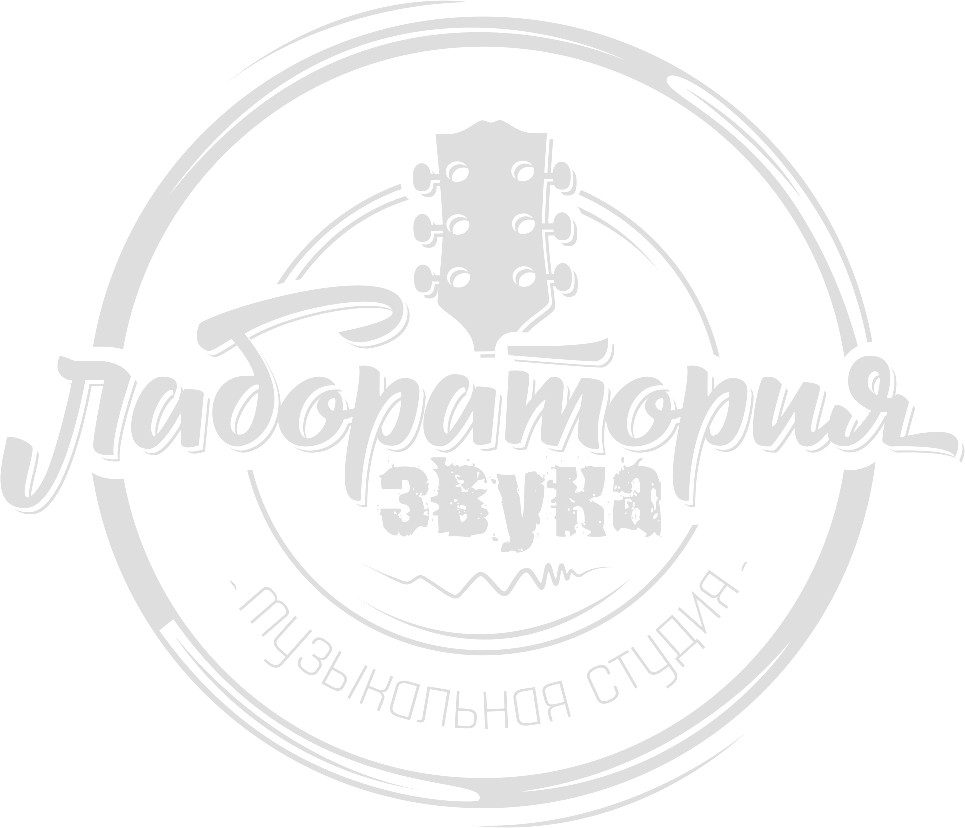 45600Пробные уроки30400Открытые уроки45бесплРазовое452900Аренда кабинета (участники без абонемента)601000Аренда кабинета (участники с абонементом)60500Звукозапись5000Срок действия, месКолич ество ак.часовЦена всего аб, рубЦена за 1 урок, рубЗаморозкаАбонементы индив (вокал, гитара,барабаны)1460001500НетАбонементы индив (вокал, гитара,барабаны)18108001350НетАбонементы индив (вокал, гитара,барабаны)3242760011502 неделиАбонементы индив (вокал, гитара,барабаны)6485280011001 месяцАбонементы индив (вокал, гитара,барабаны)1296950409902 месяцаАбонементы индив (фортепиано)1460001500НетАбонементы индив (фортепиано)18108001350НетАбонементы индив (фортепиано)3243120013002 неделиАбонементы индив (фортепиано)6485760012001 месяцАбонементы индив (фортепиано)129610752011202 месяцаАбонементы группы (от 2х человек)187440930НетАбонементы группы (от 2х человек)32420520855НетАбонементы группы (от 2х человек)64838880810НетАбонементы группы (от 2х человек)129673440765НетДлительность, минЦена, рубПробные уроки45600Пробные уроки30400Открытые уроки45бесплРазовое452900Аренда кабинета (участники с действующим абонементом)60500Аренда кабинета (участники без абонемента)601000Звукозапись3500Звукозапись5000Срок действия, месКоличество ак. часовЦена всего аб, рубЦена за 1 урок, рубЗаморозкаАбонементы индив1460001500НетАбонементы индив18120001500НетАбонементы индив1,512168001400НетАбонементы индив3243120013002 неделиАбонементы индив6485760012001 месяцАбонементы индив129610560011002 месяцаАбонементы группы (от 2х человек)187840980НетАбонементы группы (от 2х человек)32422080920НетАбонементы группы (от 2х человек)64842240880НетАбонементы группы (от 2х человек)129677760810НетРепетиции с Ансамблем183960нетДлительность, минЦена, рубПробные уроки45600Пробные уроки30400Открытые уроки45бесплРазовое452500Аренда кабинета (участники с действующим абонементом)60500Аренда кабинета (участники без абонемента)601000Срок действия, месКоличест во ак. часовЦена всего аб, рубЦена за 1 урок,рубЗаморозкаАбонементы индив1460001500НетАбонементы индив18120001500НетАбонементы индив3243312013802 неделиАбонементы индив6486312013151 месяцАбонементы индив129612000012502 месяцаАбонементы группы (от 2х человек)186960870НетАбонементы группы (от 2х человек)32419440810НетАбонементы группы (от 2х человек)64836720765НетАбонементы группы (от 2х человек)129669120720НетРепетиции с Ансамблем183960нетДлительность, минЦена, рубПробные уроки45600Пробные уроки30400Открытые уроки45бесплРазовое452500Аренда кабинета (участники с действующим абонементом)60500Аренда кабинета (участники без абонемента)601000Срок действия, месКоличест во ак. часовЦена всего аб, рубЦена за 1 урок, рубЗаморозкаАбонементы индив1460001500НетАбонементы индив18120001500НетАбонементы индив3243360014002 неделиАбонементы индив6486240013001 месяцАбонементы индив129612000012502 месяцаАбонементы группы (от 2х человек)1881601020НетАбонементы группы (от 2х человек)32423760990НетАбонементы группы (от 2х человек)64844640930НетАбонементы группы (от 2х человек)129683520870Нет